Answer the following concept questions:How do you find the vertex of a parabola written in standard form? ___________________________________________	What steps are taken to find the vertex, AOS, and all intercepts?__________________________________________________________________________________________________________________________________How do you find the vertex of a parabola written in vertex form? ____________________________________________	What steps are taken to find the vertex, AOS, and all intercepts?_______________________________________________________________________________________________________________________________________How do you find the vertex of a parabola written in factored form? __________________________________________	What steps are taken to find the vertex, AOS, and all intercepts?______________________________________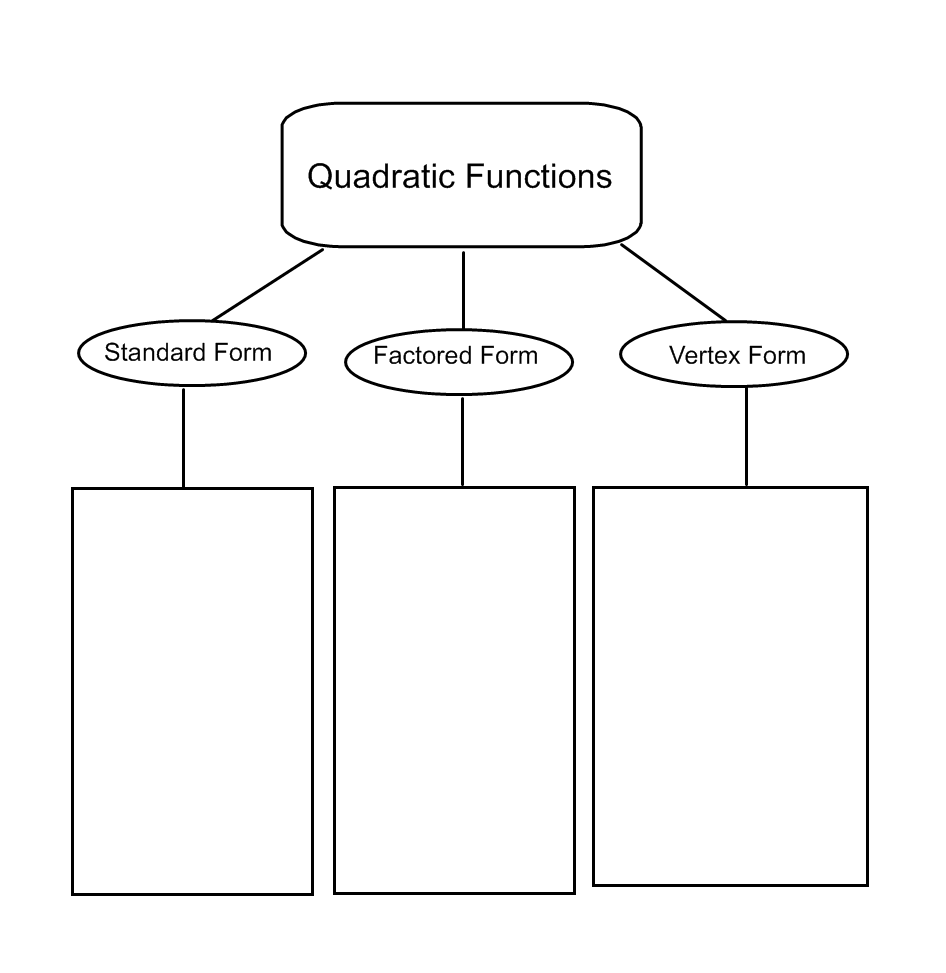 __________________________________________________________________________________________________For 1 – 8, (a) Identify the vertex (show work!); (b) Tell whether the graph of the function opens up or opens down; and (c) Give the equation for the AOS (axis of symmetry).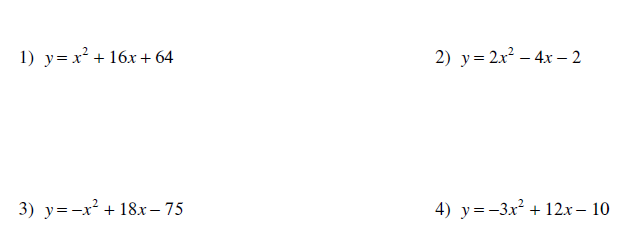 Graph the following functions and (a) describe if the graph is growth or decay, (b) asymptote line, and (c) one or two points on the graph.  Describe the interval of increasing and decreasing on the following graphs. 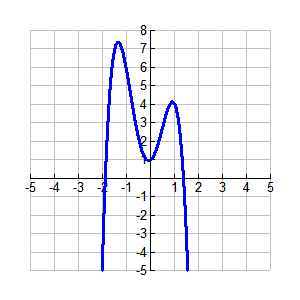 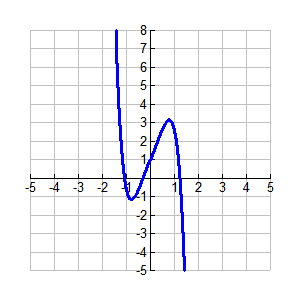 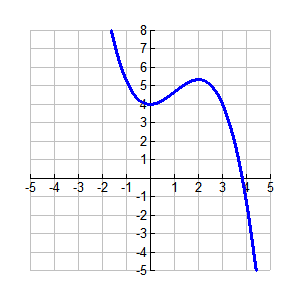 15)                                                                  16)                                                                       17)   Increase _________________		Increase _________________                                Increase _________________Decrease ________________    	              Decrease ________________		             Decrease ________________Identify the vertex, AOS, and whether the vertex is a minimum value or a maximum value., then give the value.  Also state the domain & range for each.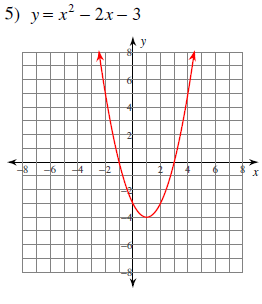 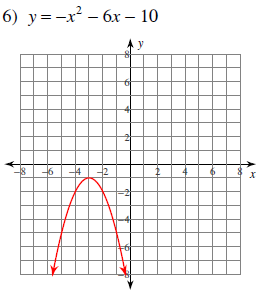 